Муниципальное бюджетное дошкольное образовательное учреждение «Детский сад «Радуга»РАБОЧАЯ ПРОГРАММА ПО ПРОФИЛАКТИКЕ РЕЧЕВЫХ НАРУШЕНИЙ У ДЕТЕЙ МЛАДШЕГО ДОШКОЛЬНОГО ВОЗРАСТАг. Тамбов2018 г.                                                     Содержание:Целевой раздел:Пояснительная записка Планируемые результаты освоения программы Содержательный раздел:Описание образовательной деятельностиОрганизационный раздел:Материально-техническое обеспечениеОрганизация развивающей предметно-пространственной средыЦелевой разделПояснительная записка Речевые нарушения у детей – серьезная проблема нашего времени. В последнее время в дошкольном воспитании актуальными стали вопросы оказания специализированной логопедической помощи детям дошкольного возраста. Статистика показывает, что в настоящее время наблюдается увеличение количества детей с дефектами речи. В связи с этим возрастает необходимость совместной работы по предупреждению речевых нарушений у дошкольников логопедов и воспитателей детских учреждений не специального типа.Выделяют следующие причины возникновения речевых нарушений:ухудшение экологической обстановки;увеличение числа патологий беременности;увеличение количества родовых травм;ослабление здоровья детей и рост детской заболеваемости;различные социальные проблемы.Прежде всего, следует отметить, снижение уровня языковой культуры общества в целом. Наши дети, зачастую слышат вокруг себя не только неправильно оформленную речь, но и далеко нелитературные выражения. В некоторых случаях оставляет желать лучшего содержание и речевое оформление программ телевидения и видеокассет.Неправильное речевое окружение и воспитание так же может являться причиной возникновения у детей дефектов речи (по типу искажения). При таком положении вещей маленький ребенок не в состоянии воспринять языковую норму родного языка, артикуляционные уклады звуков слышимой речи, у него формируется неправильное или неточное восприятие речевых звуков. А это, в свою очередь, приводит к появлению дефектов звукопроизношения.Нарушения звуковой культуры речи, возникшие в дошкольном возрасте, в дальнейшем могут повлечь за собой ряд вторичных нарушений речи: недоразвитие фонематического слуха, задержанное формирование навыков звукового, слогового и буквенного анализа слов, обеднение словаря ребенка, нарушение грамматического строя родной речи. Любое нарушение речи в той или иной степени может отразиться на деятельности и поведении ребенка в целом. Поэтому так важно заботиться о своевременном развитии речи детей, уделять внимание ее чистоте и правильности.Логопедическая работа в детском дошкольном учреждении неспециального типа включает в себя несколько направлений. Это и преодоление имеющихся нарушений речи у детей, и предупреждение возможных вторичных нарушений речи, и профилактика (пропедевтика) речевых нарушений до их возникновения, и совершенствование разных сторон и качеств речи при отсутствии нарушений, и параллельная коррекция и доразвитие других психических функций, таких как слухоречевое и зрительное внимание, зрительная и речевая память, словесно-логическое мышление. Зачастую, вся логопедическая работа воспринимается только как некие действия, прямо направленные на ликвидацию неправильного произношения у детей. Это понятно, так как нарушения звукопроизношения воспринимаются окружающими в первую очередь и вызывают наибольшие беспокойства родственников ребенка. Но при таком подходе к логопедии зачастую не рассматриваются другие направления работы логопеда. Одним из важнейших направлений является профилактика и предупреждение речевых нарушений у детей дошкольного возраста.По мнению многих специалистов, начало целенаправленной работы по формированию правильного звукопроизношения уже с трехлетнего возраста помогает предотвратить появление многих нарушений речи, а зачастую выявить у детей данного возраста другие, более сложные речевые патологии, что способствует их ранней коррекции.Цель: предупреждение речевых нарушений у  детей младшего дошкольного возраста.Задачи:тренировать подвижность речевых органов;тренировать речевой выдох;развивать слуховое внимание, память;формировать фонематический слух;развивать высоту и силу голоса;воспитывать четкое произношение звуков;способствовать овладению навыкам мелкой моторики;снятие психического и мышечного напряжения;нормализовать  тонус мимической и мышечной мускулатуры.Срок обучения: 2 годаКонтингент участников: дети 3-5 летПериодичность занятий: еженедельноОтветственные за проведение: воспитатели Планируемые результаты освоения программыдети овладеют основными движениями и положениями органов артикуляционного аппарата;у детей будут развиты способности для различения и воспроизведения звуков речи в соответствии с возрастом и соотнесении их с фонетической системой языкабудет сформировано умение производить короткий вдох и продолжительный выдох.Содержательный раздел:В работе с детьми используются следующие виды упражнений:Артикуляционная гимнастика.Упражнения на развитие речевого дыхания.Упражнения на развитие высоты и силы голоса.Упражнения на развитие слухового внимания и фонематического слуха.Релаксационные упражнения для снятия напряжения с мышц туловища, рук, ног, лицаУпражнения, направленные на отработку четкого произношения звука.Самомассаж мышц головы, шеи, лица; ушных раковин; общескелетной мускулатуры.Пальчиковая гимнастика.Организационный раздел:Материально-техническое обеспечениеВ процессе реализации программы рекомендуется использовать следующие информационные ресурсы:О.В. Егорова Звуки М, Мь, Н, Нь.О.В. Егорова Звуки Ф,Фь, В, Вь. О.В. Егорова Звуки Т, Ть, Д, Дь.О.В. Егорова Звуки П, Пь,Б, Бь. Г.А. Османова, Л.А. Позднякова Игровой логопедический массаж и самомассаж в коррекции речевых нарушений.- сделать копию!!!!Е.Н. Краузе Логопедия.М.Ф. Фомичева Воспитание у детей правильного произношения.Организация развивающей предметно-пространственной средыПредметно-пространственная среда представлена речевыми уголками в возрастных группах и является:содержательно-насыщенной;трансформируемой (возможно изменить в зависимости от образовательной ситуации); полифункциональной (возможно разнообразное использование мебели, мягких модулей, ширмы, магнитной доски);вариативной (возможна периодическая сменяемость игрового материала, появление новых предметов);доступной (свободный доступ детей к материалам и техническим средствам обучения);безопасной (соответствует требованиям по обеспечению недежности и безопасности использования предметно-пространственной среды);соответствует возрастным возможностям детей.    Организация образовательного пространства обеспечивает игровую, познавательную и творческую активность воспитанников, эмоциональное благополучие детей и возможность их самовыражения.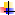                                        Утверждаю                                             Заведующий МБДОУ «Детский сад «Радуга»                                                                                                                            ____________Е.А. БлохинаАвтор-составитель:Мусатова Инна Юрьевна, учитель-логопед МБДОУ «Детский сад«Радуга»